ระเบียบการประกวดขับร้องเพลงสตริงวัตถุประสงค์เพื่อพิจาณาว่านักเรียน นักศึกษา มีความรู้ความสามารถในการใช้ภาษาไทยได้ถูกต้อง และการออกเสียงอักขระต่างๆ ได้อย่างถูกต้อง ชัดเจน สามารถนำไปปฏิบัติได้จริงเพื่อให้นักเรียน นักศึกษา มีโอกาสแสดงความสามรถและมีส่วนร่วมในการแข่งขันทักษะวิชาชีพเพื่อให้นักเรียน นักศึกษา นำเพลงสตริงไปร้องในงานต่างๆได้อย่างภาคภูมิใจ และมีประสิทธิภาพคุณสมบัติของผู้เข้าร่วมประกวดผู้ประกวดต้องเป็นนักเรียน นักศึกษาที่กำลังศึกษาอยู่ในวิทยาลัยเทคโนโลยี หรือ อาชีวศึกษาเอกชน โดยไม่จำกัดอายุนักเรียน นักศึกษาทุกคนมีสิทธิ์สมัครเข้าประกวด โดยไม่มีการสุ่มตัวอย่างนักเรียน นักศึกษา 1 คน มีสิทธิ์เข้าร่วมประกวดได้ 1 ประเภทการประกวดเท่านั้นผู้เข้าร่มประกวดต้องไม่เป็นผู้ที่เคยได้รับรางวัลเกียรติบัตรเหรียญทองจาการประกวดประเภทเพลงสตริงมาก่อนผู้เข้าประกวดต้องไม่เป็นนักร้องอาชีพ หรือเคยอัดแผ่นเสียงมาก่อนหลักเกณฑ์การประกวดผู้เข้าประกวดวิทยาลัยละ 4 คนระดับ ปวช.	ชาย   1   คน		หญิง  1  คนระดับปวส.	ชาย   1   คน		หญิง  1  คน** หมายเหตุ กรณีในแต่ละระดับไม่มีผู้เข้าประเภทชายหรือหญิงของวิทยาลัยนั้นๆให้ถือว่าเป็นการสละสิทธิ์ในการเข้าร่วมประกวดผู้เข้าประกวดทุกคนมีสิทธิ์ได้รับเหรียญรางวัล เหรียญทอง เหรียญเงิน และเหรียญทองแดง ตามเกณฑ์ที่กำหนด และไม่ได้รับเหรียญรางวัล เมื่อคะแนนต่ำกว่าเกณฑ์ที่กำหนดการแต่งกาย ให้ผู้เข้าประกวดแต่งกายด้วยชุดนักเรียน นักศึกษาตามระเบียบของวิทยาลัยลำดับการประกวด ใช้วิธีการจับฉลาก เป็นลำดับการประกวดเพลงที่ใช้ในการประกวดเป็นเพลงสตริง ไม่บังคับความเร็วของเพลงผู้เข้าประกวดที่มาสาย ให้ต่อท้ายผู้เข้าประกวดลำดับสุดท้ายของการแข่งขันการตัดสินของคณะกรรมการถือเป็นเอกฉันท์ทางผู้จัดการประกวดจะเตรียมเครื่องเสียง และเครื่องเล่น CD ไว้ให้ และจะตั้งเกณฑ์ระดับเสียงที่เป็นระดับมาตรฐานเท่าเทียมกันตลอดการประกวด และสิ่งที่ทางผู้เข้าร่วมประกวดจะต้องเตรียมมา คือ แผ่น Backing  Track เพลงที่ใช้ในการประกวด จำนวน 2 แผ่น (แผ่นจริงกับแผ่นสำรอง) โดยเขียน ชื่อผู้เข้าร่วมการประกวด และ ชื่อเพลง ลงบนแผ่น CD ให้ชัดเจนเพื่อประโยชน์ของผู้เข้าประกวดเนื้อเพลงที่ใช้ในการประกวด จำนวน 3 ชุด โดยระบุชื่อเพลง ชื่อนักร้องต้นฉบับและผู้เข้าร่วมประกวดไว้ด้วยเกณฑ์การตัดสินเกียรติบัตรเหรียญทอง		คะแนน		80 – 100 	คะแนนเกียรติบัตรเหรียญเงิน		คะแนน		70 – 79		คะแนนเกียรติบัตรเหรียญทองแดง	คะแนน		60 – 69		คะแนนเกณฑ์การให้คะแนนเกณฑ์การพิจารณาให้คะแนน โดยแยกเป็นหัวข้อให้คะแนนดังนี้น้ำเสียง				30	คะแนนทำนอง / จังหวะ			20 	คะแนนอักขระ				20	คะแนนอารมณ์ / ลีลา			20	คะแนนบุคลิกภาพและการแต่งกาย	10	คะแนนรวม		100	คะแนนการตัดสินจะใช้คะแนนของคณะกรรมการ 3 ท่านรวมกันทั้งหมดและทำการเฉลี่ยเป็น 100 คะแนนคะแนนที่เป็นเศษปัดขึ้นเป็น 1 คะแนนคณะกรรมการตัดสินจำนวน 3 ท่านคณะกรรมด้านการขับร้อง			จำนวน		2	ท่านนักจัดรายการท้องถิ่น				จำนวน		1	ท่านคำชี้แจงสำหรับผู้เข้าร่วมประกวดการแข่งขัน การขับร้องเพลงสตริงผู้เข้าประกวดรายงานตัวเวลา 08.30 น. ณ วิทยาลัยเทคโนโลยีนครหาดใหญ่ เริ่มการประกวดเวลา 09.00 น. พร้อมแสดงบัตรประจำตัวนักเรียน นักศึกษาหรือบัตรประจำตัวประชาชนในการรางานตัว ณ สถานที่จัดประกวด กรณีไม่มีบัตรต้องมีหนังสือรับรองจากสถานศึกษาด้วย		วิทยาลัยเทคโนโลยีนครหาดใหญ่ 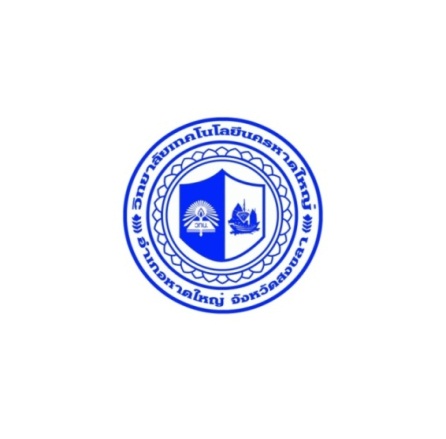 	Nakornhatyia Technological College	242 ถนนแสงศรี อำเภอหาดใหญ่ จังหวัดสงขลา 90110 โทร.074 – 245110 โทรสาร 074- 232772*** ตัวอย่างเนื้อเพลงที่ส่ง (จำนวน 3 ชุด) ***ชื่อเพลง : กลับตัวกลับใจ
ศิลปิน : Dax Rock Rider (แด๊ก ร็อคไรเดอร์)ขับร้องโดย : นายสาทิตย์  ลาเต๊ะ*********************************************************************อยากกลับตัวกลับใจ อยากเป็นคนที่ดีพอ 
แต่จะขอ ให้เธอจงรอได้ไหม

เธอทำให้ฉันอยากเป็นคนที่ดีกว่านี้
เธอทำให้ฉันมีความตั้งใจมากมาย
เธอทำให้ฉันอยากทำให้เธอไม่อาย
เวลาที่ใครถาม ว่าเรานั้นเป็นอะไร

เคยได้แต่คิดปล่อยให้ชีวิตเสเพล
เคยแต่ทุ่มเทเวลาให้คนมากมาย
ไม่เคยจะคิดอยากมีชีวิตเพื่อใคร
แต่ในวันนี้ จะมีไว้เพื่อเธอ

* อยากกลับตัวกลับใจ อยากเป็นคนที่ดีพอ 
   แต่จะขอ ให้เธอจงรอได้ไหม รอฉันคนนี้

** อยากดีพอให้สมที่เธอนั้น โน้มตัวลงมาอยู่ข้างฉัน
     ก็เธอคือคนสำคัญ บอกเลยไม่ต้องเกรงใจ
     อยากดีพอให้สมกับความรักที่เธอให้มา เข้าใจไหม
     ไม่มีอะไรที่มันมากไป กับคนที่เป็นหัวใจของฉันคนนี้

ที่ให้วันนี้อาจเป็นเพียงคำสัญญา แต่ว่าเวลาจะทำให้เธอมั่นใจ
ไม่เคยจะคิดอยากมีชีวิตเพื่อใคร แต่ในวันนี้จะมีไว้เพื่อเธอ 

ซ้ำ ( * , ** , Music , * , ** )ระเบียบการประกวดขับร้องเพลงลูกทุ่งวัตถุประสงค์เพื่อพิจาณาว่านักเรียน นักศึกษา มีความรู้ความสามารถในการใช้ภาษาไทยได้ถูกต้อง และการออกเสียงอักขระต่างๆ ได้อย่างถูกต้อง ชัดเจน สามารถนำไปปฏิบัติได้จริงเพื่อให้นักเรียน นักศึกษา มีโอกาสแสดงความสามรถและมีส่วนร่วมในการแข่งขันทักษะวิชาชีพเพื่อให้นักเรียน นักศึกษา นำเพลงไทยลูกทุ่งไปร้องในงานต่างๆได้อย่างภาคภูมิใจ และมีประสิทธิภาพเป็นการอนุรักษ์วัฒนธรรมไทยคุณสมบัติของผู้เข้าร่วมประกวดผู้ประกวดต้องเป็นนักเรียน นักศึกษาที่กำลังศึกษาอยู่ในวิทยาลัยเทคโนโลยี หรือ อาชีวศึกษาเอกชน โดยไม่จำกัดอายุนักเรียน นักศึกษาทุกคนมีสิทธิ์สมัครเข้าประกวด โดยไม่มีการสุ่มตัวอย่างนักเรียน นักศึกษา 1 คน มีสิทธิ์เข้าร่วมประกวดได้ 1 ประเภทการประกวดเท่านั้นผู้เข้าร่มประกวดต้องไม่เป็นผู้ที่เคยได้รับรางวัลเกียรติบัตรเหรียญทองจาการประกวดประเภทเพลงไทยลูกทุ่งมาก่อนผู้เข้าประกวดต้องไม่เป็นนักร้องอาชีพ หรือเคยอัดแผ่นเสียงมาก่อนหลักเกณฑ์การประกวดผู้เข้าประกวดวิทยาลัยละ 4 คนระดับ ปวช.	ชาย   1   คน		หญิง  1  คนระดับ ปวส.	ชาย   1   คน		หญิง  1  คน** หมายเหตุ กรณีในแต่ละระดับไม่มีผู้เข้าประเภทชายหรือหญิงของวิทยาลัยนั้นๆให้ถือว่าเป็นการสละสิทธิ์ในการเข้าร่วมประกวดผู้เข้าประกวดทุกคนมีสิทธิ์ได้รับเหรียญรางวัล เหรียญทอง เหรียญเงิน และเหรียญทองแดง ตามเกณฑ์ที่กำหนด และไม่ได้รับเหรียญรางวัล เมื่อคะแนนต่ำกว่าเกณฑ์ที่กำหนดการแต่งกาย ให้ผู้เข้าประกวดแต่งกายด้วยชุดนักเรียน นักศึกษาตามระเบียบของวิทยาลัยลำดับการประกวด ใช้วิธีการจับฉลาก เป็นลำดับการประกวดเพลงที่ใช้ในการประกวดเป็น “เพลงไทยลูกทุ่งแท้” ไม่บังคับความเร็วของเพลง ห้ามลูกทุ่งเพื่อชีวิต และเพลงสตริงที่นำมาร้องใหม่เป็นลูกทุ่ง (เพลงผิดประเภทจะถูกตัดสิทธิในการให้คะแนน)ผู้เข้าประกวดที่มาสาย ให้ต่อท้ายผู้เข้าประกวดลำดับสุดท้ายของการแข่งขันการตัดสินของคณะกรรมการถือเป็นเอกฉันท์ทางผู้จัดการประกวดจะเตรียมเครื่องเสียง และเครื่องเล่น CD ไว้ให้ และจะตั้งเกณฑ์ระดับเสียงที่เป็นระดับมาตรฐานเท่าเทียมกันตลอดการประกวด และสิ่งที่ทางผู้เข้าร่วมประกวดจะต้องเตรียมมา คือ แผ่น Backing  Track เพลงที่ใช้ในการประกวด จำนวน 2 แผ่น (แผ่นจริงกับแผ่นสำรอง) โดยเขียน ชื่อผู้เข้าร่วมการประกวด และ ชื่อเพลง ลงบนแผ่น CD ให้ชัดเจนเพื่อประโยชน์ของผู้เข้าประกวดเนื้อเพลงที่ใช้ในการประกวด จำนวน 3 ชุด โดยระบุชื่อเพลง ชื่อนักร้องต้นฉบับและผู้เข้าร่วมประกวดไว้ด้วยเกณฑ์การตัดสินเกียรติบัตรเหรียญทอง		คะแนน		80 – 100 	คะแนนเกียรติบัตรเหรียญเงิน		คะแนน		70 – 79		คะแนนเกียรติบัตรเหรียญทองแดง	คะแนน		60 – 69		คะแนนเกณฑ์การให้คะแนนเกณฑ์การพิจารณาให้คะแนน โดยแยกเป็นหัวข้อให้คะแนนดังนี้น้ำเสียง				30	คะแนนทำนอง / จังหวะ			20 	คะแนนอักขระ				20	คะแนนอารมณ์ / ลีลา			20	คะแนนบุคลิกภาพและการแต่งกาย	10	คะแนนรวม		100	คะแนนการตัดสินจะใช้คะแนนของคณะกรรมการ 3 ท่านรวมกันทั้งหมดและทำการเฉลี่ยเป็น 100 คะแนนคะแนนที่เป็นเศษปัดขึ้นเป็น 1 คะแนนคณะกรรมการตัดสินจำนวน 3 ท่านคณะกรรมด้านการขับร้องเพลงลูกทุ่ง		จำนวน		2	ท่านนักจัดรายการท้องถิ่น				จำนวน		1	ท่านคำชี้แจงสำหรับผู้เข้าร่วมประกวดการแข่งขัน การขับร้องเพลงสตริงผู้เข้าประกวดรายงานตัวเวลา 08.30 น. ณ วิทยาลัยเทคโนโลยีนครหาดใหญ่ เริ่มการประกวดเวลา 09.00 น. พร้อมแสดงบัตรประจำตัวนักเรียน นักศึกษาหรือบัตรประจำตัวประชาชนในการรางานตัว ณ สถานที่จัดประกวด กรณีไม่มีบัตรต้องมีหนังสือรับรองจากสถานศึกษาด้วย		วิทยาลัยเทคโนโลยีนครหาดใหญ่ 	Nakornhatyia Technological College	242 ถนนแสงศรี อำเภอหาดใหญ่ จังหวัดสงขลา 90110 โทร.074 – 245110 โทรสาร 074- 232772*** ตัวอย่างเนื้อเพลงที่ส่ง (จำนวน 3 ชุด) ***เนื้อเพลง : หัวใจทศกัณฐ์ศิลปิน : คัฑลียา มารศรีขับร้องโดย : นางสาวสิริลักษณ์  ทำนองดี*********************************************************************เมื่อรักกันก็ชื่น    เมื่อรักคืนก็ช้ำ
แต่เหตุไฉน ใจยังไม่จำ    ว่ารักทำ ให้เจ็บทุกที
ปวดเหมือนโดนยาสั่ง   แต่ฉันยังไม่หนี
สู้อดสู้ทน รักจนป่านนี้  เรื่องเจ็บฤดี มีทุกเวลา
อยากมีรัก   ใจเหมือนพระราม
สู้ติดตามหานางสีดา  ด้วยรักจริงยิ่งชีวา
พระรามงามหน้า  พระรามงามใจ
ที่ฉันจำช้ำหม่น  เจ็บเพราะคนหน้าใส
รูปสุดงามสม สังคมคลั่งไคล้
แต่หน้าเสียดาย ใจทศกัณฐ์

อยากมีรัก  ใจเหมือนพระราม
สู้ติดตามหานางสีดา  ด้วยรักจริงยิ่งชีวา
พระรามงามหน้า  พระรามงามใจ
ที่ฉันจำช้ำหม่น  เจ็บเพราะคนหน้าใส
รูปสุดงามสม สังคมคลั่งไคล้
แต่หน้าเสียดาย ใจทศกัณฐ์